Søknaden sendast på e-post til post@hvl.no Søknadsfrist 25. februar 2018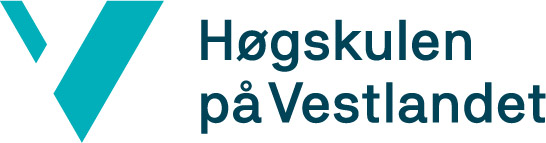 Søknad om praksisskulekontraktSkule:Skuleeigar/kommunePostadresse skulen:Årssteg (1-7, 8-10, 1-10):Namn rektor:Kontaktperson i søknadsperiodenNamnStillingTlf.nr.E-postadresseKontaktperson i søknadsperiodenSkulen ønsker praksisopplæring innanfor følgjande utdanningar og fagområdeOppgi aktuelle utdanningar og fagområde, gjerne også aktuelle årssteg og praksisomfang (ca tal på studentar, praksislærarar e.l.)Informasjon om utdanningar, avtaler o.l. ved HVL, fakultet for lærarutdanning, studiestad BergenUtfyllande søknadPresentasjon av skulen (organisering, satsingsområde, fagleg tyngdepunkt, kompetanse i personalet, prosjekt m.m)Grunngjeving for ønsket om å vere praksisskuleforts. søknadDato:Underskrift rektor: